Français 9/10									Nom: ___________________________U6PartativesYou know that “de” can mean “of”, “from”, or “about”.Je suis de Prince George. 	Le chat de Bart.	Le livre de sciences.When you want to say “of the” or “from the”, you would say “de la,” etc.But it isn’t quite that easy!!Beware!!!!  The following changes are needed:Le partative:de + le = du(m)				de + les = des (pl)de + la = de la (f)		de + l’ = de l’(m/f, vowel)when used with food, they mean “some” or “any”Le beurre means the butter	but 	du beurre means some butterl’auto du prof =the teacher’s car            les livres des élèves = the students’ booksdu fromage = some cheez			de la pizza = some za des biscuits = some   coooookies		de l’eau = some H20Du  vs  Le:**When talking about something in the __GENERAL SENSE_____, use le, la, l', lesCoffee tastes great!		Chocolate is wonderful.Verbs indicating likes or dislikes are followed by le, la, l', or les. **The partative (du, de la, de l’, des) expresses an_UNSPECIFIED QUANTITY (part of a whole). I need coffee	.	Do you have any chocolate?English uses some, any, or no word at all.**J'adore le poulet.**			**Je prépare du poulet.**Negatives:**When using du, de la, de l’, des , un/une in the negative, they ALL change to "de  /  d’".	J’achète DU beurre.        Je n'achète pas DU  DEbeurre.Expressions of quantity with DE:un pichet de	un paquet de	beaucoup de 		un pot de**When describing an unspecified quantity in a package or with an adverb of quantity (ie: beaucoup) DE does not change.Un paquet de carrottes				Une boîte de soupepetits pains	___des petits pains_________	limonade	___de la limonade____pain complet ___du pain complet________	frites 		___des frites_______confiture ____de la confiture__________	glace		___de la glace______soupe	_______de la soupe________		lait		_____du lait____________jambon ___du jambon__________		poulet	______du poulet__________some peas	__des pois_______			some turkey	_______de la dinde_________some rye bread __du pain de seigle____	some coffee	____du café____some salad	_____de la salade verte_______	some water______de l’eau_______Français 9/10									Nom: ___________________________U6PartativesYou know that “de” can mean “of”, “from”, or “about”.Je suis de Prince George. 	Le chat de Bart.	Le livre de sciences.When you want to say “of the” or “from the”, you would say “de la,” etc. But it isn’t quite that easy!! Beware!!!!  The following changes are needed:Le partative:de + le = ___________			de + les = ___________	de + la = ___________			de + l’ = ___________	when used with food, they mean “some” or “any”Le beurre means the butter	but 	du beurre means some butterl’auto du prof = __________________________ les livres des élèves = _______________________du fromage = ____________________________  de la pizza = ____________________________des biscuits =____________________________    de l’eau = ____________________________Du  vs  Le:**When talking about something in the ___________________, use le, la, l', lesCoffee tastes great!		Chocolate is wonderful.Verbs indicating likes or dislikes are followed by le, la, l', or les. **The partative (du, de la, de l’, des) expresses an_________________________. I need coffee	.	Do you have any chocolate?  English uses some, any, or no word at all.**J'adore le poulet.**			**Je prépare du poulet.**Negatives:**When using du, de la, de l’, des , AND un/une in the negative (ne..pas, etc.), they ALL change to "de  /  d’".	J’achète DU beurre.            Je n'achète pas DU DE beurre.Expressions of quantity with DE:un pichet de	un paquet de	    beaucoup de 		un pot de**When describing an unspecified quantity in a package or with an adverb of quantity (ie: beaucoup) de does not change.Un paquet de carrottes				Une boîte de soupeHow would you say “some” of the following? Be sure to use the correct masculine, feminine, or plural.gâteau		du gâteau		 	(because gâteau is masculine/singular, you use “du”)petits pains	___________________________	limonade	___________________________pain complet __________________________	frites 		___________________________confiture ______________________________	glace		___________________________soupe	______________________________	lait		___________________________jambon ______________________________	poulet	___________________________some peas	___________________________	some turkey	___________________________some rye bread ________________________	some coffee	___________________________some salad	___________________________	some water____________________________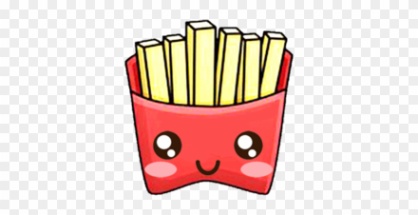 The  &  Some1.	the sugar  _______________________________ 	11.	the butter ____________________2.	some sugar  ______________________________  	 12.	some butter __________________3.	the cream _______________________________	 13.	the vegetables _________________4.	some cream ______________________________	 14.	some  vegetables________________5.	the beans  _______________________________	   15.	the beef______________________6.	some beans  ______________________________	  16. 	some beef ____________________	7.	the cheese  ______________________________	   17.	the eggs _____________________8.	some cheese  ______________________________ 18.	some eggs ____________________9.	the meat  ______________________________	 19.	the jam ______________________10.	some meat  ______________________________	 20.	some jam ______________________21. I want to buy some ham and some pepper at the grocery store.____________________________________________________________________________________22. She takes some milk when she has some coffee.____________________________________________________________________________________23. The coffee is white because it has some milk.____________________________________________________________________________________